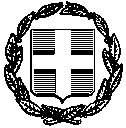 ΥΠΕΥΘΥΝΗ ΔΗΛΩΣΗ (άρθρο 8 Ν.1599/1986)Η ακρίβεια των στοιχείων που υποβάλλονται με αυτή τη δήλωση μπορεί να ελεγχθεί με βάση το αρχείο άλλων υπηρεσιών (άρθρο 8 παρ. 4 Ν. 1599/1986)Με ατομική μου ευθύνη και γνωρίζοντας τις κυρώσεις (3), που προβλέπονται από τις διατάξεις της παρ. 6 του άρθρου 22 του Ν. 1599/1986,  ως νόμιμος εκπρόσωπος της επιχείρησης ………………………….  δηλώνω ότι:1. Για πρόταση εκσυγχρονισμού (φυσικό αντικείμενο):α) δεν έχει υπάρξει προηγούμενη ενίσχυση του ίδιου φυσικού αντικειμένου από αναπτυξιακά προγράμματα, ήβ) στην περίπτωση προηγούμενης ενίσχυσης για το ίδιο φυσικό αντικείμενο έχει παρέλθει κατά τη στιγμή υποβολής της αίτησης πενταετία από την απόφαση αποπληρωμής του.2. Η πρόταση δεν έχει ενταχθεί / οριστικά υπαχθεί σε άλλο πρόγραμμα / καθεστώς για το ίδιο φυσικό αντικείμενο και εφόσον εγκριθεί δεν θα υποβληθεί προς έγκριση χρηματοδότησης σε άλλο πρόγραμμα που χρηματοδοτείται από εθνικούς ή κοινοτικούς πόρους.3. Στην πρόταση δε δηλώνονται ψευδή και αναληθή στοιχεία.4. Μέχρι και το χρόνο υποβολής της πρότασης δεν μου έχουν επιβληθεί διοικητικές κυρώσεις για παραβίαση Κοινοτικών Κανονισμών ή Εθνικής Νομοθεσίας σε σχέση με την υλοποίηση έργων.5. Σε περίπτωση δικαιούχων φυσικών προσώπων ή εταίρων νομικών προσώπων (εκτός Συνεταιρισμών), που είναι εργαζόμενοι στον Δημόσιο τομέα  ή σε Νομικό Πρόσωπο  Ιδιωτικού Δικαίου:α) Ως εργαζόμενος σε ΝΠΔΔ και στο Δημόσιο τομέα, διαθέτω σχετική άδεια από αρμόδιο Υπηρεσιακό Συμβούλιο ή  άλλο αρμόδιο όργανο για επιχειρηματική δραστηριότητα, η οποία επισυνάπτεται στα Δικαιολογητικά.ή β) Ως εργαζόμενος σε ΝΠΙΔ, δεν κωλύομαι από διατάξεις του καταστατικού του ΝΠΙΔ, σύμφωνα με τα επισυναπτόμενα έγγραφα.6.:  Δεν τελώ σε πτώχευση, σε διαδικασία κήρυξης πτώχευσης και σε πτωχευτικό συμβιβασμό. (Σε περίπτωση προτάσεων φυσικών προσώπων)ή7. : Για το νομικό πρόσωπο δεν υπάρχει θέμα λύσης, εκκαθάρισης ή πτώχευσης (ο υποψήφιος φορέας δεν τελεί υπό κοινή εκκαθάριση του ν. 4548/2018, όπως εκάστοτε ισχύει, και, επίσης, δεν τελεί υπό διαδικασία έκδοσης απόφασης κοινής εκκαθάρισης). (Σε περίπτωση προτάσεων νομικών προσώπων)8. Δεν έχω υποβάλλει  περισσότερες από μία αιτήσεις στήριξης ανά ΑΦΜ ανά Υποδράση στο πλαίσιο της ίδιας πρόσκλησης  του ΤΠ για όλη την προγραμματική περίοδο 2014 – 2020 (δεν θεωρείται διαφορετική Υποδράση, η διαφοροποίηση μεταξύ Οριζόντιας εφαρμογής μιας Υποδράσης και εφαρμογής σε εξειδικευμένους τομείς, περιοχές ή δικαιούχους με καθεστώς De minimis). (Σε περίπτωση και φυσικών και νομικών προσώπων).  9. Ως φυσικό ή νομικό πρόσωπο που συμμετέχω σε περισσότερες από μία αιτήσεις στήριξης στο πλαίσιο της ίδιας υποδράσης του Τοπικού Προγράμματος, έχω  ποσοστά συμμετοχής που δεν υπερβαίνουν αθροιστικά το 100%, για όλη την προγραμματική περίοδο 2014 – 2020 (όταν το νομικό πρόσωπο είναι Συνεταιρισμός, η δήλωση εξετάζεται σε επίπεδο φορέα και όχι των μελών του)10. Δεν  είμαι   (ή   και   δεν  ήμουν  κατά  την  1η δημοσίευση της πρόσκλησης), μέλος του Υπηρεσιακού Πυρήνα της ΟΤΔ, στέλεχος του φορέα που έχει συστήσει την ΟΤΔ, εκπρόσωπος φορέων στην Επιτροπή Διαχείρισης Προγράμματος (ΕΔΠ) ή μέλος του Δ.Σ. του φορέα που έχει συστήσει την ΟΤΔ.  (Σε περίπτωση πρότασης φυσικού προσώπου)  11. Δεν αποτελώ εξωχώρια / υπεράκτια εταιρεία.12.  Δεν μου έχουν επιβληθεί πρόστιμα τα οποία έχουν αποκτήσει τελεσίδικη και δεσμευτική ισχύ, για παραβάσεις εργατικής νομοθεσίας και ειδικότερα για:  Παράβαση «υψηλής» ή «πολύ υψηλής» σοβαρότητας (3 πρόστιμα/ 3 έλεγχοι) ή Αδήλωτη εργασία (2 πρόστιμα/ 2 έλεγχοι).13. Τηρώ τη νομοθεσία περί υγείας και ασφάλειας των εργαζομένων και πρόληψης του επαγγελματικού κινδύνου.14. Δεν εκκρεμεί σε βάρος μου εντολή ανάκτησης εκδοθείσα βάσει προηγούμενης απόφασης της Επιτροπής ή του Δικαστηρίου Ευρωπαϊκών Κοινοτήτων (ΔΕΚ)15. Αποδέχομαι και θα διευκολύνω κάθε έλεγχο στην έδρα της πράξης από την ΟΤΔ και τους αρμόδιους φορείς ελέγχου. Σε περίπτωση άρνησης ελέγχου τότε επιστρέφεται το σύνολο της δημόσιας δαπάνης που καταβλήθηκε, με την διαδικασία των αχρεωστήτως καταβληθέντων ποσών.16. Η λειτουργία του επενδυτικού μου σχεδίου, όσον αφορά στις μακροχρόνιες υποχρεώσεις μου, θα είναι σύμφωνη με τα διαλαμβανόμενα στο Άρθρο 30 της Υ.Α. 13214/30-11-2017 (ΦΕΚ 4268/Β/6-12-2017) ΑΔΑ: 62ΒΓ4653ΠΓ-7ΕΖ), όπως αυτή τροποποιήθηκε και  ισχύει.17. Δεν έχω δημοσιεύσει άλλη οικονομική χρήση (φορολογικά στοιχεία) της επιχείρησης πέραν αυτής που υπέβαλλα με την υποβολή της αίτησης στήριξης.18. H επιχείρηση δεν έχει λάβει ενίσχυση διάσωσης ή αναδιάρθρωσης ή η επιχείρηση έχει λάβει ενίσχυση διάσωσης ή αναδιάρθρωσης αλλά έχει αποπληρώσει το δάνειο και έχει λύσει τη σύμβαση εγγύησης ή η επιχείρηση έχει λάβει ενίσχυση αναδιάρθρωσης η οποία έχει ολοκληρωθεί. 19. Στις περιπτώσεις υπό σύσταση ή συστημένων επιχειρήσεων που δηλώνουν ότι θα προβούν σε αύξηση του μετοχικού τους κεφαλαίου και προσκομίζουν αποδεικτικά τραπεζικών καταθέσεων σε ατομικούς και όχι εταιρικούς λογαριασμούς:Δεσμεύομαι ότι σε περίπτωση έγκρισης της πρότασής μου, θα ακολουθήσει αντίστοιχη των δηλουμένων ποσών αύξηση μετοχικού κεφαλαίου της επιχείρησης, πριν την υπογραφή της Σύμβασης με την ΟΤΔ.20. Σε περίπτωση που δεν έχει υποβληθεί με την αίτηση στήριξης έγκριση περιβαλλοντικών όρων ή απαλλαγή από τέτοια υποχρέωση:Δεσμεύομαι ότι θα υποβάλλω την έγκριση περιβαλλοντικών όρων ή απαλλαγή απ’ αυτήν  πριν την υπογραφή της σύμβασης με την ΟΤΔ εφόσον το έργο εγκριθεί προς χρηματοδότηση.21. Η επιχείρηση διαθέτει ή δεσμεύεται ότι θα μεριμνήσει για την ελαχιστοποίηση των εμποδίων πρόσβασης των ατόμων με Αναπηρία (ΑμεΑ) στις εγκαταστάσεις αυτής υλοποιώντας τις απαραίτητες υποδομές πρόσβασης μέχρι την ολοκλήρωση της επένδυσης. Ως υποδομές νοούνται τόσο οι κτιριακές υποδομές όσο και οι ηλεκτρονικές εφαρμογές που απευθύνονται στο πελατειακό κοινό (π.χ. ιστοσελίδες και λοιπές ηλεκτρονικές εφαρμογές, όπως ηλεκτρονικά σημεία πληροφόρησης ή/και εξυπηρέτησης κ.λ.π.).    22. Δεσμεύομαι  ότι το επενδυτικό σχέδιο περιλαμβάνει σαφείς και συγκεκριμένες δεσμεύσεις ως προς την τήρηση των εθνικών και ενωσιακών κανόνων που αφορούν: α)  τις κρατικές ενισχύσεις κατά το στάδιο της  πρόσκλησης, της απόφασης ένταξης και πιθανών τροποποιήσεων αυτής, β) τη δημοσιότητα  και πληροφόρηση,  γ) την προώθηση της ισότητας μεταξύ ανδρών και γυναικών και την μη διάκριση και προσβασιμότητα για τα ΑμεΑ  και δ) την αειφόρο ανάπτυξη.23. Το φυσικό αντικείμενο της προτεινόμενης πράξης δεν έχει περαιωθεί μέχρι την ημερομηνία υποβολής της αίτησης στήριξης σύμφωνα με τον Καν. 1303/2013, άρθρο 65, παρ. 6. 24. Η πράξη είναι συμβατή με τις προϋποθέσεις του Καν. (ΕΚ) 1305/2013 και του Καν. (ΕΚ) 808/2014, όπως ισχύουν κάθε φορά.  25. Κατά την υποβολή του φακέλου υποψηφιότητας για συμμετοχή στο πρόγραμμα έλαβα υπόψη και αποδέχομαι όλους τους όρους και τις προϋποθέσεις που αναφέρονται στην παρούσα 2η Πρόσκληση Εκδήλωσης Ενδιαφέροντος της ΑΝΒΟΠΕ Α.Ε (για Ιδιωτικά Έργα), στα παραρτήματα αυτής καθώς και στον φάκελο υποψηφιότητας  και ιδιαίτερα τις δεσμεύσεις που αναλαμβάνονται στην περίπτωση ενίσχυσης με καθεστώς De Μinimis (Καν. (ΕΕ) 1407/2013).26. Τα φωτοαντίγραφα που προσκομίζονται στο φάκελο υποψηφιότητας, περιλαμβανομένων και των εντύπων φορολογικών δηλώσεων, είναι πιστά αντίγραφα των πρωτοτύπων.27. Συγκατατίθεμαι και συναινώ στην επεξεργασία / χρήση από την ΟΤΔ των υποβαλλομένων δεδομένων προσωπικού χαρακτήρα (όπως προσδιορίζονται στον Κανονισμό (EΕ) 2016/679 του Ευρωπαϊκού Κοινοβουλίου και του Συμβουλίου, της 27ης Απριλίου 2016, για την προστασία των φυσικών προσώπων έναντι της επεξεργασίας των δεδομένων προσωπικού χαρακτήρα και για την ελεύθερη κυκλοφορία των δεδομένων αυτών), αποκλειστικά για τις ανάγκες του Προγράμματος.28. Η επιχείρηση δεν είναι προβληματική (ΔΕΝ ΑΠΑΙΤΕΙΤΑΙ Η ΔΗΛΩΣΗ ΤΟΥ ΣΥΓΚΕΚΡΙΜΕΝΟΥ ΣΗΜΕΙΟΥ, ΣΕ ΠΕΡΙΠΤΩΣΗ ΧΡΗΣΗ ΤΟΥ ΚΑΝ ΕΕ 1407/14, ΤΟΥ ΑΡΘΡΟΥ 22 ΤΟΥ ΚΑΝ. ΕΕ 651/2014 ή ΤΟΥ ΚΑΝ. ΕΕ 1305/13)29. Επιβεβαιώνω ότι, κατά τα δύο έτη που προηγούνται της αίτησης για ενίσχυση, δεν έχει προβεί σε μετεγκατάσταση στην επιχειρηματική εγκατάσταση στην οποία θα πραγματοποιηθεί η αρχική επένδυση για την οποία ζητείται η ενίσχυση, και δεσμεύεται ότι δεν θα το πράξει εντός μέγιστης περιόδου δύο ετών μετά την ολοκλήρωση της αρχικής επένδυσης για την οποία ζητείται η ενίσχυση. (ΙΣΧΥΕΙ ΜΟΝΟ ΓΙΑ ΑΡ. 14 ΚΑΝ. ΕΕ651/2014)30.  Δηλώνω ότι σε περίπτωση δανεισμού, για την κάλυψη του  25%  των επιλέξιμων δαπανών, το δάνειο θα είναι/είναι ελεύθερο από κάθε είδους κρατική ενίσχυση, συμπεριλαμβανομένων τυχόν εγγυήσεων ή επιδοτήσεων επιτοκίου, ή δανείου με ευνοϊκότερους όρους χορήγησης μέσω κάθε είδους χρηματοδοτικών εργαλείων. (ΤΟ ΣΥΓΚΕΚΡΙΜΕΝΟ ΣΗΜΕΙΟ ΤΗΣ ΔΗΛΩΣΗΣ ΑΠΑΙΤΕΙΤΑΙ ΣΕ ΠΕΡΙΠΤΩΣΗ ΕΠΙΛΟΓΗΣ ΤΗΣ ΑΠΟΔΕΙΞΗΣ ΚΑΛΥΨΗΣ ΙΔΙΑΣ ΣΥΜΜΕΤΟΧΗΣ, ΜΕ ΥΠΕΥΘΥΝΗ ΔΗΛΩΣΗ, ΓΙΑ ΠΡΟΤΑΣΕΙΣ ΠΟΥ ΚΑΝΟΥΝ ΧΡΗΣΗ ΤΟΥ ΑΡ. 14 ΤΟΥ ΚΑΝ (ΕΕ)  651/2014).Ημερομηνία:      ………./2021Ο – Η Δηλ.(Υπογραφή)ΠΡΟΣ(1):ΠΡΟΣ(1):ΑΝΒΟΠΕ Α.Ε. ΑΝΒΟΠΕ Α.Ε. ΑΝΒΟΠΕ Α.Ε. ΑΝΒΟΠΕ Α.Ε. ΑΝΒΟΠΕ Α.Ε. ΑΝΒΟΠΕ Α.Ε. ΑΝΒΟΠΕ Α.Ε. ΑΝΒΟΠΕ Α.Ε. ΑΝΒΟΠΕ Α.Ε. ΑΝΒΟΠΕ Α.Ε. ΑΝΒΟΠΕ Α.Ε. Ο – Η Όνομα:Ο – Η Όνομα:Επώνυμο:Επώνυμο:Όνομα και Επώνυμο Πατέρα: Όνομα και Επώνυμο Πατέρα: Όνομα και Επώνυμο Μητέρας:Όνομα και Επώνυμο Μητέρας:Ημερομηνία γέννησης(2): Ημερομηνία γέννησης(2): Τόπος Γέννησης:Τόπος Γέννησης:Αριθμός Δελτίου Ταυτότητας:Αριθμός Δελτίου Ταυτότητας:Τηλ:Τόπος Κατοικίας:Οδός:Οδός:Αριθ:ΤΚ:Αρ. Τηλεομοιοτύπου (Fax):Αρ. Τηλεομοιοτύπου (Fax):Δ/νση Ηλεκτρ. Ταχυδρομείου (Εmail):Δ/νση Ηλεκτρ. Ταχυδρομείου (Εmail):Δ/νση Ηλεκτρ. Ταχυδρομείου (Εmail):Δ/νση Ηλεκτρ. Ταχυδρομείου (Εmail):